附件1新北市私立南強工商111學年專題及創意製作競賽【報名表】專題組附件2、專題組自我檢核表請確認以下資料是否備齊，並於右方空格打V一、報名資料檢核二、電子檔光碟內容檢核(檔名請依「P.4，三、紙本資料說明」設定)三、注意事項有關實體作品規格，請參照「新北市高級中等學校專業群科110學年度專題實作競賽作品展板參考規格」(附件11)之規定。若實體作品規格不符合作品展出規定而無法參賽，請自行承擔相關責任。有關實體作品規格及安全，請參照「新北市高級中等學校專業群科110年專題實作競賽規格及安全審查表-範例」(附件15)之規定。若實體作品規格及安全審查項目不符合作品展出規定，請自行承擔相關責任。附件3新北市私立南強工商111學年專題及創意製作競賽【報名表】附件4  新北市私立南強工商111學年專題及創意製作競賽【聲 明 書】本人願遵守比賽之各項規定，並保證本人參賽之作品係個人之創作，且未曾在國際性、全國性同性質於升學時可加分之競賽前三名獎項，如有不實，本人願負一切法律責任。本作品確為本人所創作設計，並為立書人及其團隊親自組裝作品，並無他人代勞。參賽後本作品願意提供學校教學或有關創意發明公開展示陳列用。參賽人創意成果無侵害任何第三者之著作權、專利權、商標權、商業機密或其他智慧財產權之情形。簽署人同意相關辦理單位可將本次參賽資料(含影音檔)重製、轉貼或上網公開。簽署人瞭解如本作品欲申請專利，已於參加複賽公開前提出專利申請。若未來公開後才提出專利申請，則此專利申請案將不具新穎性，審查時可能會被核駁，且他人可能舉發撤銷專利權。  指導老師 (請親簽)：                 指導老師 (請親簽)：                 參賽學生 (請親簽)：                 參賽學生 (請親簽)：                 參賽學生 (請親簽)：                 參賽學生 (請親簽)：                 參賽學生 (請親簽)：               中華民國	     年          	月          	日附件5新北市私立南強工商111學年專題及創意製作競賽「專題組」作品說明書封面群    別：作品名稱：關 鍵 詞：          、         、         (最多3個，中英文並陳)說明：作品說明書請遵守附件6-3「專題組」作品說明書內頁之格式說明製作。封面僅可包含群別、參賽作品名稱及關鍵詞。除規定文字外，參賽學生可自行設計說明書封面。附件6新北市私立南強工商111學年專題及創意製作競賽【專題組-目 錄 範 例】摘要-----------------------------------------------------------1研究動機-----------------------------------------------------2主題與課程之相關性或教學單元之說明--------------3研究方法(過程)---------------------------------------------4研究結果-----------------------------------------------------5討論-----------------------------------------------------------6結論-----------------------------------------------------------7參考資料及其他--------------------------------------------8附件7新北市私立南強工商111學年專題及創意製作競賽「專題組」作品說明書內頁【參賽作品名稱】參賽學生須以專題作品主題製作作品說明書，說明書內容應包括以下：摘要(300字以內)研究動機主題與課程之相關性或教學單元之說明研究方法(過程)研究結果討論結論參考資料及其他說明：作品說明書一律以A4大小紙張由左至右打字印刷（或正楷書寫影印）並裝訂成冊。作品說明書內容總頁數以25頁為限（不含封面、封底、目錄及附件）檔案大小不得超過25MB(以影片呈現者除外)。內容使用標題次序為壹、一、（一）1.（1）內文及封面不得出現學校校名、科名、校長、指導教師、學生之姓名。內附照片不得出現校徽、校服等足資辨識學校名稱之圖案。附件8新北市私立南強工商111學年專題及創意製作競賽專題組電腦排版格式壹、封面版面設定：上、下各2.54cm；左、右各3.17cm封面字型：16號群別須填寫全銜。貳、目錄版面設定：上、下各2.54cm；左、右各3.17cm，行距使用單行間距。頁碼置於頁尾、置中、半型，採羅馬數字I、II、III方式編碼。字型：中文使用標楷體；英文、數字採用Times New Roman請參考附件6-4範例。參、內頁版面設定：上、下各2.54cm；左、右各3.17cm，行距使用單行間距。版面規格為A4規格，內文由左至右直式橫打印刷為原則(圖表不在此限)，並裝訂成冊。報告內容標題順序：作品名稱(18號字)、壹(16號字)、一(14號字)、(一) (14號字)、1(13號字)、(1) (13號字)。內文字級：13號頁碼置於頁尾、置中、半型。字型：中文使用標楷體；英文、數字採用Times New Roman標題：靠左對齊；表標題至於表上方，圖標題則至於圖下方(置中對齊，並依序以阿拉伯數字編號)肆、電子檔文字與圖表及封面須排版完成於1個檔案中。以Word文件檔（﹡doc或﹡docx）及pdf圖檔為限。檔案大小限25MB以內。一律以內文第一頁起始插入頁碼。附件9新北市私立南強工商111學年專題及創意製作競賽【競 賽 日 誌】說明：本表列為評審之重要參考，請依實際狀況盡量詳細記錄進度。如表格不敷使用請自行增列。本表內不得出現學校校名、校長、指導教師、學生之姓名。如有相關實作過程，可於競賽日誌以附件方式呈現。附件10新北市私立南強工商111學年專題及創意製作競賽【專題組作品分工表】一、群    科：二、作品名稱：說明：以編號代表，不需填寫姓名。請依實際參賽人數調整表格。本表列為評審之重要參考，請參賽學生務必就其在本作品中主要負責之工作任務條列式填寫。「一、群  科：」請填入「O O群」即可，為公平起見請勿填入科別，違者致影響競賽成績，請自行承擔相關責任。附件11新北市私立南強工商111學年專題及創意製作競賽【專題組作品簡介及課程對應表】壹、作品簡介(專題組、創意組皆必須填寫)貳、課程對應表(創意組免填)說明：本表一律以A4大小紙張由左至右打字印刷，內容合計以1張A4紙單面為限。除上述規定外，可自行設計作品簡介內容。附件12新北市私立南強工商111學年專題及創意製作競賽【專 題 組 心 得 報 告】作品名稱參賽學校參賽同學姓名指導老師製作理念與作品特色說明製作歷程說明(請附圖或照片說明)學生參賽心得(不得超過500字)說明：心得報告一組繳交1份、一律以A4大小紙張由左至右打字印刷，以1張A4紙單面為限。上述規定外，參賽學生可自行設計本心得報告。附件13新北市私立南強工商111學年專題及創意製作競賽作品展板參考規格(專題組、創意組)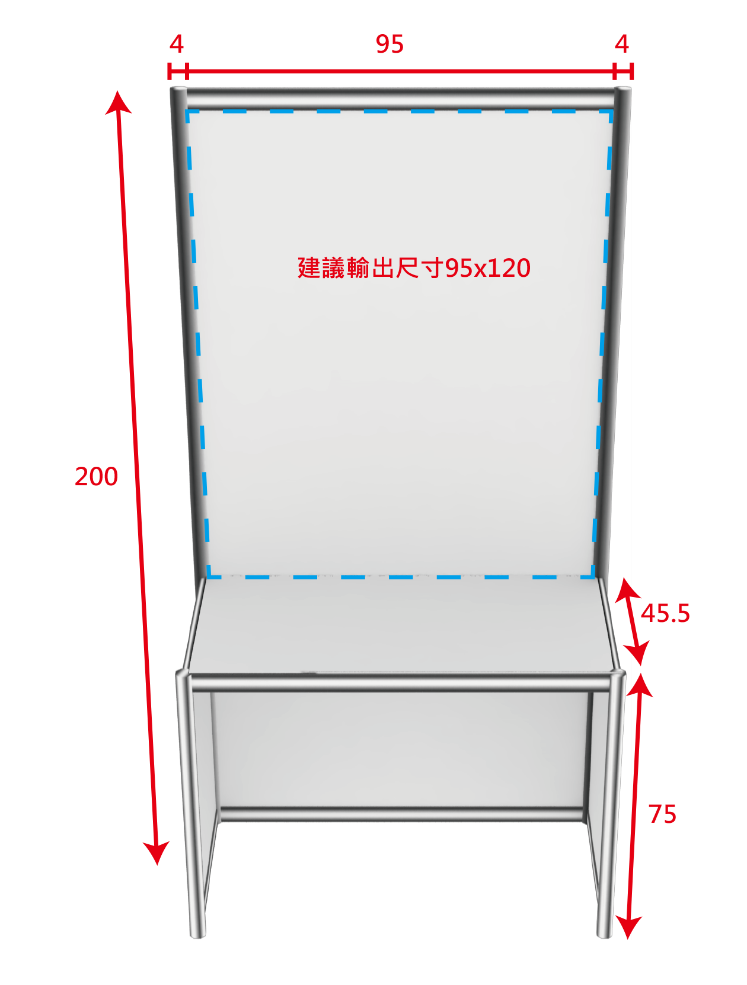 作品展板參考規格如上圖(標示尺寸含展板邊框)(實際大小請另見承辦學校網站公告)，放置於展覽桌上之作品不得超出桌面，重量不得超過20公斤，不得自行增設檯面擺放作品。放置於作品展板前方之作品重量不限，大小不得超出展板前方60公分之空地，高度不得超過展板高度。每件參賽作品可自行佈置展板，海報尺寸及所有佈置(包括照明設備)不得超出展板邊框(含展板上方)，並自備佈置文具。每件參賽作品須自備1張A4「作品簡介及課程對應表」放置於本會提供之壓克力立板內，並自備1份「競賽日誌」放置於桌面供評審參考。本展板之佈展時間預計為60分鐘。佈置作品時維護競賽場地清潔及完整，如有損壞須負賠償責任。附件1新北市私立南強工商111學年專題及創意製作競賽創意組附件2 創意組自我檢核表請確認以下資料是否備齊，並於右方空格打V一、報名資料檢核二、電子檔光碟內容檢核(檔名請依「P.4，三、紙本資料說明」設定)三、注意事項有關實體作品規格，請參照「新北市高級中等學校專業群科110學年度專題實作競賽作品展板參考規格」(附件11)之規定。若進入決賽後，實體作品規格不符合作品展出規定而無法參賽，請自行承擔相關責任。有關實體作品規格及安全，請參照「新北市高級中等學校專業群科110年專題實作競賽規格及安全審查表-範例」(附件15)之規定。若進入決賽後，實體作品規格及安全審查項目不符合作品展出規定，請自行承擔相關責任。附件3新北市私立南強工商111學年專題及創意製作競賽「創意組」作品說明書封面群    別：參賽作品名稱：關 鍵 詞：            、         、       (最多3個，中英文並陳)說明：作品說明書請遵守附件14-3「創意組」作品說明書內頁之格式說明製作。封面僅可包含群別、參賽作品名稱及關鍵詞。除規定文字外，參賽學生可自行設計說明書封面。附件4新北市私立南強工商111學年專題及創意製作競賽【創意組-目 錄 範 例】創意動機及目的--------------------------------------1作品特色與創意特質--------------------------------2研究方法(過程)---------------------------------------3依據理論及原理--------------------------------------4作品功用與操作方式--------------------------------5製作歷程說明(請附圖或照片說明)---------------6附件5新北市私立南強工商111學年專題及創意製作競賽「創意組」作品說明書內頁【參賽作品名稱】參賽學生須以創意作品主題製作作品說明書，說明書內容應包括以下：創意動機及目的作品特色與創意特質研究方法(過程)依據理論及原理作品功用與操作方式製作歷程說明(請附圖或照片說明)說明：作品說明書一律以A4大小紙張由左至右打字印刷（或正楷書寫影印）並裝訂成冊。作品說明書內容總頁數以15頁為限（不含封面、封底、目錄及附件）檔案大小不得超過25MB(以影片呈現者除外)。內容使用標題次序為壹、一、（一）1.（1）。內文及封面不得出現學校校名、科名、校長、指導教師、學生之姓名。內附照片不得出現校徽、校服等足資辨識學校名稱之圖案。附件6新北市私立南強工商111學年專題及創意製作競賽創意組電腦排版格式壹、封面版面設定：上、下各2.54cm；左、右各3.17cm封面字型：16號群別須填寫全銜。貳、目錄版面設定：上、下各2.54cm；左、右各3.17cm，行距使用單行間距。頁碼置於頁尾、置中、半型，採羅馬數字I、II、III方式編碼。字型：中文使用標楷體；英文、數字採用Times New Roman請參考附件14-4範例。參、內頁版面設定：上、下各2.54cm；左、右各3.17cm，行距使用單行間距。版面規格為A4規格，內文由左至右直式橫打印刷為原則(圖表不在此限)，並裝訂成冊。報告內容標題順序：作品名稱(18號字)、壹(16號字)、一(14號字)、(一) (14號字)、1(13號字)、(1) (13號字)。內文字級：13號頁碼置於頁尾、置中、半型。字型：中文使用標楷體；英文、數字採用Times New Roman標題：靠左對齊；表標題至於表上方，圖標題則至於圖下方(置中對齊，並依序以阿拉伯數字編號)肆、電子檔文字與圖表及封面須排版完成於1個檔案中。以Word文件檔（﹡doc或﹡docx）及PDF圖檔為限。檔案大小限25MB以內。一律以內文第一頁起始插入頁碼。附件7新北市私立南強工商111學年專題及創意製作競賽【競 賽 日 誌】說明：本表列為評審之重要參考，請依實際狀況盡量詳細記錄進度。如表格不敷使用請自行增列。  本表內不得出現學校校名、校長、指導教師、學生之姓名。  如有相關實作過程，可於競賽日誌以附件方式呈現。附件8新北市私立南強工商111學年專題及創意製作競賽【創 意 組 作 品 分 工 表】一、群    科：二、作品名稱：說明：以編號代表，不需填寫姓名。請依實際參賽人數調整表格。本表列為評審之重要參考，請參賽學生務必就其在本作品中主要負責之工作任務條列式填寫。「一、群  科：」請填入「O O群」即可，為公平起見請勿填入科別，違者致影響競賽成績，請自行承擔相關責任。附件9        新北市私立南強工商111學年專題及創意製作競賽【創意組作品簡介及課程對應表】壹、作品簡介(專題組、創意組皆必須填寫)貳、課程對應表(創意組免填)說明：本表一律以A4大小紙張由左至右打字印刷，內容合計以1張A4紙單面為限。除上述規定外，可自行設計作品簡介內容。附件10新北市私立南強工商111學年專題及創意製作競賽【創意組心得報告】作品名稱參賽學校參賽同學姓名指導老師製作理念與作品特色說明製作歷程說明(請附圖或照片說明)學生參賽心得(不得超過500字)說明：心得報告一組繳交1份、一律以A4大小紙張由左至右打字印刷，以1張A4紙單面為限。上述規定外，參賽學生可自行設計本心得報告。附件11新北市私立南強工商111學年專題及創意製作競賽作品展板參考規格(專題組、創意組)作品展板參考規格如上圖(標示尺寸含展板邊框)(實際大小請另見承辦學校網站公告)，放置於展覽桌上之作品不得超出桌面，重量不得超過20公斤，不得自行增設檯面擺放作品。放置於作品展板前方之作品重量不限，大小不得超出展板前方60公分之空地，高度不得超過展板高度。每件參賽作品可自行佈置展板，海報尺寸及所有佈置(包括照明設備)不得超出展板邊框(含展板上方)，並自備佈置文具。每件參賽作品須自備1張A4「作品簡介及課程對應表」放置於本會提供之壓克力立板內，並自備1份「競賽日誌」放置於桌面供評審參考。本展板之佈展時間預計為60分鐘。佈置作品時維護競賽場地清潔及完整，如有損壞須負賠償責任。報名資料確認  1.電子郵件報名完成  2.自我檢核表     份  3.報名表     份  4.聲明書     份  5.作品說明書     份       競賽日誌       作品分工表  6.作品簡介及課程對應表     份  7.電子檔光碟     張（隨身碟）注意事項1.請核對並填寫左方項目，並將所有須繳交資料依序置於信封內。2.作品說明書內須含競賽日誌及作品分工表。3.請參賽隊伍確認無任何缺件，承辦單位不會主動通知補件；收件日期截止後不接受任何補件或修正。項目備齊打V1.電子郵件報名完成2.報名表1份(核章後正本)3.聲明書1份(簽名後正本)4.作品說明書6本(與競賽日誌、作品分工表依序裝訂成冊)5.作品簡介及課程對應表6張(1000字內，1張A4)6.電子檔光碟1張7.自我檢核表(本表填寫後請連同書面資料一同繳交)8.延續性作品說明書1份(若非延續性作品，請填「無」)9.已發表作品說明書1份(若非延續性作品，請填「無」)檔型項目備齊打VWord1.報名表(簽章欄位保留空白)pdf2.報名表(簽章欄位核章後再掃描)pdf3.作品說明書：pdf  3-1.目錄(含頁碼)pdf  3-2.內文25頁內，附件25頁內(不得出現學校或個人資訊)pdf4.競賽日誌(不得出現學校或個人資訊)pdf5.作品分工表(不得出現學校或個人資訊)pdf6.作品簡介及課程對應表(1000字內，1張A4)pdf7.心得報告(500字內，1張A4)pdf8.延續性作品說明書(若非延續性作品，請填「無」)pdf9.已發表作品說明書(若非延續性作品，請填「無」)參賽學生簽名_________________、_________________、_________________、_________________、_________________指導老師簽名_________________、_________________參賽作品群(填寫編號)1.機械群2.動力機械群3.電機與電子群4.土木與建築群1.機械群2.動力機械群3.電機與電子群4.土木與建築群1.機械群2.動力機械群3.電機與電子群4.土木與建築群5.商業與管理群6.外語群7.設計群8.農業群5.商業與管理群6.外語群7.設計群8.農業群5.商業與管理群6.外語群7.設計群8.農業群9.家政群10.餐旅群11.海事群12.藝術群9.家政群10.餐旅群11.海事群12.藝術群9.家政群10.餐旅群11.海事群12.藝術群評審組別(不得複選)評審組別(不得複選)█專題組□創意組參賽學生資訊□同群參賽  □跨群參賽 □同群參賽  □跨群參賽 □同群參賽  □跨群參賽 □同群參賽  □跨群參賽 □同群參賽  □跨群參賽 □同群參賽  □跨群參賽 □同群參賽  □跨群參賽 用電需求用電需求用電需求  □110V   □220V  □110V   □220V  □110V   □220V作品名稱作品規格長：      公分  寬：      公分  高：      公分  重量：      公斤長：      公分  寬：      公分  高：      公分  重量：      公斤長：      公分  寬：      公分  高：      公分  重量：      公斤長：      公分  寬：      公分  高：      公分  重量：      公斤長：      公分  寬：      公分  高：      公分  重量：      公斤長：      公分  寬：      公分  高：      公分  重量：      公斤長：      公分  寬：      公分  高：      公分  重量：      公斤長：      公分  寬：      公分  高：      公分  重量：      公斤長：      公分  寬：      公分  高：      公分  重量：      公斤長：      公分  寬：      公分  高：      公分  重量：      公斤長：      公分  寬：      公分  高：      公分  重量：      公斤長：      公分  寬：      公分  高：      公分  重量：      公斤長：      公分  寬：      公分  高：      公分  重量：      公斤學校校名(全銜)(全銜)(全銜)(全銜)(全銜)(全銜)(全銜)(全銜)(全銜)(全銜)(全銜)(全銜)(全銜)指導教師(每組最多2位) 姓名1姓名1□正式教師 □代理代課教師□正式教師 □代理代課教師□正式教師 □代理代課教師□正式教師 □代理代課教師□正式教師 □代理代課教師指導教師(每組最多2位) E-mailE-mail飲食習慣   □葷□素飲食習慣   □葷□素飲食習慣   □葷□素飲食習慣   □葷□素飲食習慣   □葷□素指導教師(每組最多2位) 聯絡電話聯絡電話(O)(O)(O)(O)(O)(O)(Mobile)(Mobile)(Mobile)(Mobile)(Mobile)指導教師(每組最多2位) 姓名2姓名2□正式教師 □代理代課教師□正式教師 □代理代課教師□正式教師 □代理代課教師□正式教師 □代理代課教師□正式教師 □代理代課教師指導教師(每組最多2位) E-mailE-mail飲食習慣   □葷□素飲食習慣   □葷□素飲食習慣   □葷□素飲食習慣   □葷□素飲食習慣   □葷□素指導教師(每組最多2位) 聯絡電話聯絡電話(O)(O)(O)(O)(O)(O)(Mobile)(Mobile)(Mobile)(Mobile)(Mobile)參賽學生※專題組每組2至5位※創意組最多3位姓名1姓名1組長組長組長組長性別性別參賽學生※專題組每組2至5位※創意組最多3位年級年級科別科別參賽學生※專題組每組2至5位※創意組最多3位聯絡電話聯絡電話飲食習慣飲食習慣□葷  □素□葷  □素□葷  □素□葷  □素□葷  □素參賽學生※專題組每組2至5位※創意組最多3位身分證統一編號身分證統一編號出生年月日出生年月日西元****年**月**日西元****年**月**日西元****年**月**日西元****年**月**日西元****年**月**日參賽學生※專題組每組2至5位※創意組最多3位姓名2姓名2性別性別參賽學生※專題組每組2至5位※創意組最多3位年級年級科別科別參賽學生※專題組每組2至5位※創意組最多3位聯絡電話聯絡電話飲食習慣飲食習慣□葷  □素□葷  □素□葷  □素□葷  □素□葷  □素參賽學生※專題組每組2至5位※創意組最多3位身分證統一編號身分證統一編號出生年月日出生年月日西元****年**月**日西元****年**月**日西元****年**月**日西元****年**月**日西元****年**月**日參賽學生※專題組每組2至5位※創意組最多3位姓名3姓名3性別性別參賽學生※專題組每組2至5位※創意組最多3位年級年級科別科別參賽學生※專題組每組2至5位※創意組最多3位聯絡電話聯絡電話飲食習慣飲食習慣□葷  □素□葷  □素□葷  □素□葷  □素□葷  □素參賽學生※專題組每組2至5位※創意組最多3位身分證統一編號身分證統一編號出生年月日出生年月日西元****年**月**日西元****年**月**日西元****年**月**日西元****年**月**日西元****年**月**日參賽學生※專題組每組2至5位※創意組最多3位姓名4姓名4性別性別參賽學生※專題組每組2至5位※創意組最多3位年級年級科別科別參賽學生※專題組每組2至5位※創意組最多3位聯絡電話聯絡電話飲食習慣飲食習慣□葷  □素□葷  □素□葷  □素□葷  □素□葷  □素參賽學生※專題組每組2至5位※創意組最多3位身分證統一編號身分證統一編號出生年月日出生年月日西元****年**月**日西元****年**月**日西元****年**月**日西元****年**月**日西元****年**月**日參賽學生※專題組每組2至5位※創意組最多3位姓名5姓名5性別性別參賽學生※專題組每組2至5位※創意組最多3位年級年級科別科別參賽學生※專題組每組2至5位※創意組最多3位聯絡電話聯絡電話飲食習慣飲食習慣□葷  □素□葷  □素□葷  □素□葷  □素□葷  □素參賽學生※專題組每組2至5位※創意組最多3位身分證統一編號身分證統一編號出生年月日出生年月日西元****年**月**日西元****年**月**日西元****年**月**日西元****年**月**日西元****年**月**日科主任
簽  章承辦單位主任簽章承辦單位主任簽章校長簽章校長簽章說明1:「參賽作品以報名表內容為準，參賽學生資料需正確，以避免收到不正確的獎狀。        如致權益受損，自行負責。」說明2:電子檔報名表Word檔簽章欄位保留空白即可，請另附簽章後之PDF掃描檔。說明1:「參賽作品以報名表內容為準，參賽學生資料需正確，以避免收到不正確的獎狀。        如致權益受損，自行負責。」說明2:電子檔報名表Word檔簽章欄位保留空白即可，請另附簽章後之PDF掃描檔。說明1:「參賽作品以報名表內容為準，參賽學生資料需正確，以避免收到不正確的獎狀。        如致權益受損，自行負責。」說明2:電子檔報名表Word檔簽章欄位保留空白即可，請另附簽章後之PDF掃描檔。說明1:「參賽作品以報名表內容為準，參賽學生資料需正確，以避免收到不正確的獎狀。        如致權益受損，自行負責。」說明2:電子檔報名表Word檔簽章欄位保留空白即可，請另附簽章後之PDF掃描檔。說明1:「參賽作品以報名表內容為準，參賽學生資料需正確，以避免收到不正確的獎狀。        如致權益受損，自行負責。」說明2:電子檔報名表Word檔簽章欄位保留空白即可，請另附簽章後之PDF掃描檔。說明1:「參賽作品以報名表內容為準，參賽學生資料需正確，以避免收到不正確的獎狀。        如致權益受損，自行負責。」說明2:電子檔報名表Word檔簽章欄位保留空白即可，請另附簽章後之PDF掃描檔。說明1:「參賽作品以報名表內容為準，參賽學生資料需正確，以避免收到不正確的獎狀。        如致權益受損，自行負責。」說明2:電子檔報名表Word檔簽章欄位保留空白即可，請另附簽章後之PDF掃描檔。說明1:「參賽作品以報名表內容為準，參賽學生資料需正確，以避免收到不正確的獎狀。        如致權益受損，自行負責。」說明2:電子檔報名表Word檔簽章欄位保留空白即可，請另附簽章後之PDF掃描檔。說明1:「參賽作品以報名表內容為準，參賽學生資料需正確，以避免收到不正確的獎狀。        如致權益受損，自行負責。」說明2:電子檔報名表Word檔簽章欄位保留空白即可，請另附簽章後之PDF掃描檔。說明1:「參賽作品以報名表內容為準，參賽學生資料需正確，以避免收到不正確的獎狀。        如致權益受損，自行負責。」說明2:電子檔報名表Word檔簽章欄位保留空白即可，請另附簽章後之PDF掃描檔。說明1:「參賽作品以報名表內容為準，參賽學生資料需正確，以避免收到不正確的獎狀。        如致權益受損，自行負責。」說明2:電子檔報名表Word檔簽章欄位保留空白即可，請另附簽章後之PDF掃描檔。說明1:「參賽作品以報名表內容為準，參賽學生資料需正確，以避免收到不正確的獎狀。        如致權益受損，自行負責。」說明2:電子檔報名表Word檔簽章欄位保留空白即可，請另附簽章後之PDF掃描檔。說明1:「參賽作品以報名表內容為準，參賽學生資料需正確，以避免收到不正確的獎狀。        如致權益受損，自行負責。」說明2:電子檔報名表Word檔簽章欄位保留空白即可，請另附簽章後之PDF掃描檔。說明1:「參賽作品以報名表內容為準，參賽學生資料需正確，以避免收到不正確的獎狀。        如致權益受損，自行負責。」說明2:電子檔報名表Word檔簽章欄位保留空白即可，請另附簽章後之PDF掃描檔。群    科群    科群    科█專題組□創意組參賽人數作品名稱作品名稱作品名稱年月日進 度紀錄工作分配工作分配例：蒐集資料、第一次實驗、校內初賽等例：地點、器材、時數同學A：準備器材同學B：查資料同學C：借場地同學A：準備器材同學B：查資料同學C：借場地例：製作仿真車頂模型機構改良三次模型製作地點：實習工場器材：鋸子、熱熔槍、L形尺 時數：7小時同學A:製作設計圖 同學B:研究電控 同學C:機械結構製作 同學D:機械結構製作同學A:製作設計圖 同學B:研究電控 同學C:機械結構製作 同學D:機械結構製作參賽學生工作任務ABCDE作品簡介(範例)【機械群專題組-模組化多功能車刀角研磨機構】近年來，機械領域產品不斷趨向快速且精密，而機械相關的刀具研磨亦漸漸從人工轉為自動化。高中三年間，在實習課學習到許多不同的車刀，例如：內外徑車刀、切槽刀、倒角刀等，同時也學會如何研磨這些車刀的各式角度，但經常看到班上同學因操作不當，導致車刀損毀，又需要回到砂輪機重新研磨，然而每個人研磨出的車刀角度會因經驗而有所差異，容易影響車削時的效果。故本專題提出開發一「模組化多功能車刀角研磨機構」以提升研磨車刀角度的精確度，確保每把車刀的角度與外型一致，本專題機構屬於外掛式，可安裝於一般砂輪機上，降低學校購買成本，並達到提升手工研磨的效率，更保障學生研磨時的安全。課程單元作品內容對應(範例)機械製造： Ch8.切削加工機械基礎實習： Ch6.外徑車刀的使用(範例)本專題開發一個多功能車刀角研磨機構，主要對應到機械製造與機械基礎實習課程內容，教導學生瞭解各式車刀的外型，與相關車刀角度的應用，斜角可控制切屑流動，而隙角為降低工件與車刀間的摩擦，各種角度皆有理想的範圍。電腦輔助製圖與實習：Ch.3 幾何圖形之繪製Ch.8 零件圖的繪製與應用在本專題中，學生利用學校所學之電腦輔助製圖與實習課程內容，運用電腦繪製機構的零件圖與組合圖，並透過3D軟體分析相關干涉與受力情形，提高機構的剛性，減少研磨時振動的發生，並於最後輸出工程圖以利後續加工。機械加工實習：Ch2. 切槽與切斷Ch4. 壓花與鑽孔Ch6. 銑床基本操作Ch7. 面銑削Ch8. 端銑削本專題自行加工機構相關零件，透過課程所學實務加工技術，完成相關的機構零件。利用車床，對相關圓桿件加工階級與外徑車削，並透過壓花與鑽孔完成機構握把；利用銑床，對機構基座與相關零組件進行面、端銑削達到所需外型尺寸，最後將所有零件配合完成機構。綜合機械加工實習：Ch5.  成型銑削與角度銑削Ch6.  V形槽銑削Ch8.  T形槽銑削與鳩尾槽銑削機件原理：Ch1. 機件原理概論本專題透過銑床搭配成型銑刀-鳩尾銑刀，加工銑削機構所需之V形槽與鳩尾槽，完成機構X/Y/Z三軸移動時的滑軌，使機構在各軸能保持一個自由度的移動。報名資料確認  1.電子郵件報名完成  2.自我檢核表     份  3.報名表     份  4.聲明書     份  5.作品說明書     份       競賽日誌       作品分工表  6.作品簡介及課程對應表     份  7.電子檔光碟     張（隨身碟）注意事項1.請核對並填寫左方項目，並將所有須繳交資料依序置於信封內。2.作品說明書內須含競賽日誌及作品分工表。3.請參賽隊伍確認無任何缺件，承辦單位不會主動通知補件；收件日期截止後不接受任何補件或修正。項目備齊打V1.電子郵件報名完成2.報名表1份(核章後正本)3.聲明書1份(簽名後正本)4.作品說明書6本(與競賽日誌、作品分工表依序裝訂成冊)5.作品簡介及課程對應表6張(1000字內，1張A4)6.電子檔光碟1張7.自我檢核表(本表填寫後請連同書面資料一同繳交)8.延續性作品說明書1份(若非延續性作品，請填「無」)9.已發表作品說明書1份(若非延續性作品，請填「無」)檔型項目備齊打VWord1.報名表(簽章欄位保留空白)pdf2.報名表(簽章欄位核章後再掃描)pdf3.作品說明書：pdf  3-1.內文15頁內，附件15頁內(不得出現學校或個人資訊)pdf  3-2.目錄(含頁碼)pdf4.競賽日誌(不得出現學校或個人資訊)pdf5.作品分工表(不得出現學校或個人資訊)pdf6.作品簡介及課程對應表(1000字內，1張A4)pdf7.心得報告(500字內，1張A4)pdf8.延續性作品說明書(若非延續性作品，請填「無」)pdf9.已發表作品說明書(若非延續性作品，請填「無」)參賽學生簽名_________________、_________________、_________________指導老師簽名_________________、_________________群    科群    科群    科□專題組█創意組參賽人數作品名稱作品名稱作品名稱年月日進 度紀錄工作分配工作分配例：蒐集資料、第一次實驗、校內初賽等例：地點、器材、時數同學A：準備器材同學B：查資料同學C：借場地同學A：準備器材同學B：查資料同學C：借場地例：製作仿真車頂模型機構改良三次模型製作地點：實習工場器材：鋸子、熱熔槍、L形尺 時數：7小時同學A:製作設計圖 同學B:研究電控 同學C:機械結構製作 同學D:機械結構製作同學A:製作設計圖 同學B:研究電控 同學C:機械結構製作 同學D:機械結構製作參賽學生工作任務ABCDE作品簡介(範例)【機械群創意組-模組化多功能車刀角研磨機構】近年來，機械領域產品不斷趨向快速且精密，而機械相關的刀具研磨亦漸漸從人工轉為自動化。高中三年間，在實習課學習到許多不同的車刀，例如：內外徑車刀、切槽刀、倒角刀等，同時也學會如何研磨這些車刀的各式角度，但經常看到班上同學因操作不當，導致車刀損毀，又需要回到砂輪機重新研磨，然而每個人研磨出的車刀角度會因經驗而有所差異，容易影響車削時的效果。故本專題提出開發一「模組化多功能車刀角研磨機構」以提升研磨車刀角度的精確度，確保每把車刀的角度與外型一致，本專題機構屬於外掛式，可安裝於一般砂輪機上，降低學校購買成本，並達到提升手工研磨的效率，更保障學生研磨時的安全。課程單元作品內容對應(範例)機械製造： Ch8.切削加工機械基礎實習： Ch6.外徑車刀的使用(範例)本專題開發一個多功能車刀角研磨機構，主要對應到機械製造與機械基礎實習課程內容，教導學生瞭解各式車刀的外型，與相關車刀角度的應用，斜角可控制切屑流動，而隙角為降低工件與車刀間的摩擦，各種角度皆有理想的範圍。電腦輔助製圖與實習：Ch.3 幾何圖形之繪製Ch.8 零件圖的繪製與應用在本專題中，學生利用學校所學之電腦輔助製圖與實習課程內容，運用電腦繪製機構的零件圖與組合圖，並透過3D軟體分析相關干涉與受力情形，提高機構的剛性，減少研磨時振動的發生，並於最後輸出工程圖以利後續加工。機械加工實習：Ch2. 切槽與切斷Ch4. 壓花與鑽孔Ch6. 銑床基本操作Ch7. 面銑削Ch8. 端銑削本專題自行加工機構相關零件，透過課程所學實務加工技術，完成相關的機構零件。利用車床，對相關圓桿件加工階級與外徑車削，並透過壓花與鑽孔完成機構握把；利用銑床，對機構基座與相關零組件進行面、端銑削達到所需外型尺寸，最後將所有零件配合完成機構。綜合機械加工實習：Ch5.  成型銑削與角度銑削Ch6.  V形槽銑削Ch8.  T形槽銑削與鳩尾槽銑削機件原理：Ch1. 機件原理概論本專題透過銑床搭配成型銑刀-鳩尾銑刀，加工銑削機構所需之V形槽與鳩尾槽，完成機構X/Y/Z三軸移動時的滑軌，使機構在各軸能保持一個自由度的移動。